PROJETO DE LEI               / 2017“Institui no Município de Itatiba a Semana em Comemoração ao Dia do Professor, e dá outras providências”.A CÂMARA MUNICIPAL DE ITATIBA APROVA:Art. 1°. Fica instituído no Município de Itatiba a semana comemorativa ao Dia do Professor, a ser comemorada no período de 12 a 15 de outubro de cada ano. Art. 2°. Todos os anos no dia 15 de outubro, haverá na Câmara Municipal, Sessão Solene para entrega de Diplomas encerrando as comemorações. Art. 3°. As despesas decorrentes com a execução deste decreto correrão a conta de verba consignada no orçamento vigente do Poder Legislativo. Art. 4º. Esta Lei entra em vigor na data de sua publicação.Sala das Sessões, 13 de setembro de 2017.FLÁVIO MONTE                                            LEILA BEDANI Vereador – Presidente – DEM                            Vereadora – 2ª Secretária – PVJUSTIFICATIVAO professor é a figura mais importante no processo educativo, responsável na formação de cidadãos e ensinando-os desde cedo sobre as diversas áreas do conhecimento humano, sobre a vida e a sociedade. A pessoa do professor é fundamental no desenvolvimento do estudante e de um cidadão consciente. Ele é um facilitador de conhecimento que gera no estudante a dúvida, a reflexão e a contestação.É fato que um salário digno e condizente com os profissionais da educação é um dos graves problemas do País que merece ser resolvido o mais urgente possível, mas, enquanto essa justa reinvindicação não se concretiza, é importante que outros meios de incentivo e valorização sejam implementados para que o empenho e a vontade de ensinar se tornem mais estimulantes e agradáveis a esses notáveis guerreiros.O professor que desempenha seu papel por vocação e com amor, inspira o seu aluno a desenvolver-se integralmente já que o verdadeiro objetivo da educação não é meramente prover informação, mas o estímulo de uma consciência interna. Pela importância de tão bela e digna profissão, contamos com a colaboração dos nobres Vereadores, para a aprovação desta matéria.Sala das Sessões, 13 de setembro de 2017.FLÁVIO MONTE                                            LEILA BEDANI Vereador – Presidente – DEM                            Vereadora – 2ª Secretária – PV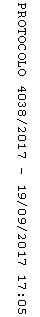 